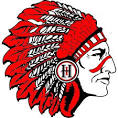 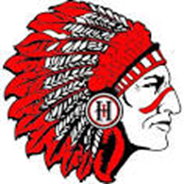 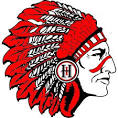 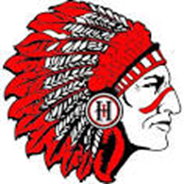 Dear Debate Coach:Hoxie High School cordially invites you and your debaters to attend the Hoxie Invitational Debate Tournament on Saturday, October 28th.  The tournament will consist of Open division only.  We are limited on rooms, so there is a maximum of 40 teams in the tournament. Entry fees are $6.00 per team, and will be waived for schools coming more than 100 miles.  Entry fees will not be refunded in the case of cancellations after Oct. 25th, 2017. Medals will be awarded to the top six teams, and trophies to the top three schools based on two-team records.Each school may enter up to 4 teams, and extras will be allocated as space is available. We ask that you bring a judge for each 2 teams entered. Coaches or sponsor may be asked to judge rounds as well. We will do our best to provide qualified judges, however as Hoxie has not hosted a debate tournament for many years, our judging pool is extremely limited.As has been traditional for tournaments hosted on this weekend, the Hoxie Debate Tournament will be a Costume Debate. Your debaters are welcome and encouraged to come in costume. We will have awards for the top 3 costumes.We have very limited dining options in Hoxie. Accordingly, the debate team will be offering a lunch pizza deal featuring 2 slices of pizza and a 20 oz beverage for $5.00. Orders will be due at the start of the second round.Below is a copy of our tournament schedule, the tournament regulations and entry are attached. If our tournament is filled when we receive your entry, we will notify you immediately. The entry deadline is Friday, October 20th. 2017 Hoxie High School Tournament ScheduleSaturday, October 28th7:30 Registration8:00 Round 19:30 Round 211:00 Round 312:30 Lunch1:15  Round 42:45 Round 5Awards ASAPWe look forward to seeing you October 28th!Jeannine TaylorDebate Coach
Hoxie High SchoolSchool: 785-675-3286Cell: 785-465-7029jtaylor@hoxie.orgTOURNAMENT REGULATIONS:1. TOPIC: Resolved: The United States federal government should substantially increase its funding and/or regulation of elementary and/or secondary education in the United States.2. The tournament will be cross-examination style with 8-3-5 time limits. Prep time will be 5 minutes3. Rounds 1 & 2 in all divisions will be pre-set. We will then delay power match rounds 3-5.4. Entry fees will be $6.00 per team, waived for those traveling more than 100 miles. Registration deadline is Friday, October 20th. Cancellations after the 25th will be non-refundable.5.  We ask that you bring a judge for each 2 teams entered. Coaches or sponsor may be asked to judge rounds as well. 6. In case of win-loss ties, speaker points will be used to determine finalists.  Opposition records will be used to break ties in speaker points.7. Tabulation: The tab room is open to all coaches and located in the Teacher’s Lounge. Hospitality will be in the Foods Room, and the Judge’s Lounge will be located in the Library. Students will be asked to stay in the Cafeteria between rounds.8. Any team more than 10 minutes late to a round, through no fault of the tournament, will be forfeited with a 3-4 loss.9. Scouting and Mavericks: None.  3-member teams allowed if requested.  Only 2 debaters/team complete in a given round, while the 3rd is a non-participating audience member.  Members rotate rounds.10.  Tournament management reserves the right to handle difficulties in a way that seems fair to us.Hoxie High School Invitational Debate Tournament		Saturday, October 28, 2017Entry FormSCHOOL___________________________________   COACH _____________________________ADDRESS________________________________________________________________________SCHOOL PHONE____________________________FAX__________________________________E-MAIL___________________________________________________WE WOULD LIKE TO ENTER_______ OPEN TEAMS   ______ Extras  ____________TOTAL ENTRIES X $6.00 = _________total fees Entry fees	______are enclosed            ______will be mailed upon confirmation	            ______will be paid the day of the tournamentPlease return entry forms to:Jeannine TaylorHoxie High School1625 Queen AvenueHoxie, KS 67740jtaylor@hoxie.orgFax (785) 675-2270School (785) 675-3286Cell  (785) 465-70292017 Hoxie High School Tournament ScheduleSaturday, October 28th7:30 Registration8:00 Round 19:30 Round 211:00 Round 312:30 Lunch1:15  Round 42:45 Round 5Awards ASAPThe morning of the tournament, please call my cell (785-465-7029) with any drops or changes.